Jennings County Rabbit RequirementsAnimal ID Requirements and Animal ID Day:4-H Rabbits must have a legible ear tattoo in the rabbit’s left ear. ALL rabbit project members must turn in a Rabbit Enrollment Form at the Animal ID Day on Thursday, May 9 from 6-8 pm at the Sand Creek Elementary School parking Lot. The only rabbits that MUST be brought to Animal ID Day are those still needing a tattoo.Please complete the enclosed forms and bring them with you to the Animal ID Day on May 9. All rabbit Enrollment Forms MUST be turned in on Animal ID Day even if you do not have to bring your rabbit to the Animal ID Day. Animal ID 4-H Online: Deadline4-H members will be required to enter their rabbits into 4-H Online. Please follow the enclosed Animal Identification instructions to enter your Animal Identification information into 4-H Online by May 15.All Animal ID information must be entered into 4-H Online by May 15!Indiana 4-H Quality Livestock Care (IQLC): Remember, to exhibit your rabbit at the county or state fair, you must attend one of the three Indiana 4-H Quality Livestock Care Trainings being offered. This class replaces the formerly offered Youth for the Quality Care of Animals (YQCA). However, YQCA Certificates will still be accepted. Below is a brief table with information about each training. Rabbit Born, Bred & Raised:Members no longer need to fill out a special form to enter the Rabbit Bred, Born & Raised class. Please complete the County Bred, Born & Raised section of the enclosed enrollment form. Mini 4-H Members (Grades K-2):Mini 4-H members are encouraged to use another 4-H member’s animal already enrolled in 4HOnline and registered in the Jennings County 4-H Fairentry system to exhibit during the Jennings County Mini 4-H Showmanship class. Mini 4-H members who choose to bring their own animal to the fair are NOT required to bring their animals to Animal ID Day and will NOT enter their animal’s information into 4HOnline, however, their animals MUST meet the Animal ID requirements listed in this document. Contact the Extension office if you have questions about Animal ID or exhibit requirements.  Indiana State Fair 4-H Livestock Shows:Visit: https://www.indianastatefair.com/p/state-fair/competitions--contests/4-h-competitions-entry-information to sign up for Indiana State Fair 4-H Livestock Shows. The Indiana State Fair dates are Aug 2-18, 2024.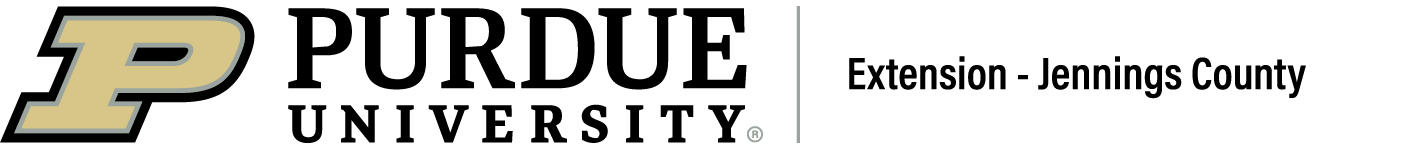 Indiana 4-H Quality Livestock Care IQLCYouth for the Quality Care of Animals YQCA$3.00$12.00 Register via events tab on 4-H OnlineRegister via yqcaprogram.orgIn-PersonMarch 13 6:00pm @ JC Public LibraryApril 13 10:00am @ JC Government CenterApril15 6:00pm @ JC Public LibraryVirtualMust attend and participate in one of the trainings. No proof required at county fair check-in. Must provide proof of a valid, unexpired, course completion certificate to the Extension Office by May 24th, 2024. 